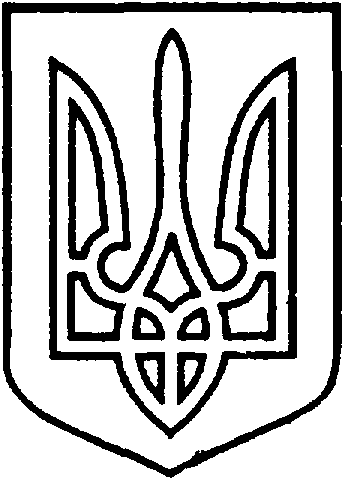 СЄВЄРОДОНЕЦЬКА  МІСЬКАВІЙСЬКОВО-ЦИВІЛЬНА  АДМІНІСТРАЦІЯСЄВЄРОДОНЕЦЬКОГО  РАЙОНУ  ЛУГАНСЬКОЇ  ОБЛАСТІРОЗПОРЯДЖЕННЯкерівника Сєвєродонецької міської  військово-цивільної адміністрації« 29 » квітня 2021 року							№ 591Про затвердження результатів проведення конкурсу з визначення замовника будівництва доступного житла в 80 мікрорайоні міста Сєвєродонецька Луганської областіКеруючись статтями 4, 6 Закону України «Про військово-цивільні адміністрації», статтею 30, 31 Закону України «Про місцеве самоврядування в Україні», Законом України «Про запобігання впливу світової фінансової кризи на розвиток будівельної галузі та житлового будівництва», з метою реалізації Стратегії розвитку Сєвєродонецької міської територіальної громади на період 2021-2027 роки та плану реалізації Стратегії розвитку Сєвєродонецької міської територіальної громади на 2021-2023 роки з метою покращення житлових умов ВПО і інших верств населення територіальної громади, які потребують державної підтримки, беручі до уваги рішення конкурсної комісії з визначення замовника будівництва доступного житла в 80 мікрорайоні міста Сєвєродонецька Луганської областізобов’язую:Визнати конкурс з визначення замовника будівництва доступного житла в 80 мікрорайоні міста Сєвєродонецька Луганської області таким що відбувся.Визнати переможцем конкурсу з визначення замовника будівництва доступного житла в 80 мікрорайоні міста Сєвєродонецька Луганської Представництво Міжнародної організації з міграції в Україні.Дане розпорядження підлягає оприлюдненню.Контроль за виконанням цього розпорядження покласти на заступника керівника Сєвєродонецької міської військово-цивільної адміністрації Олега Кузьмінова.Керівник Сєвєродонецької міськоївійськово-цивільної адміністрації			Олександр СТРЮК